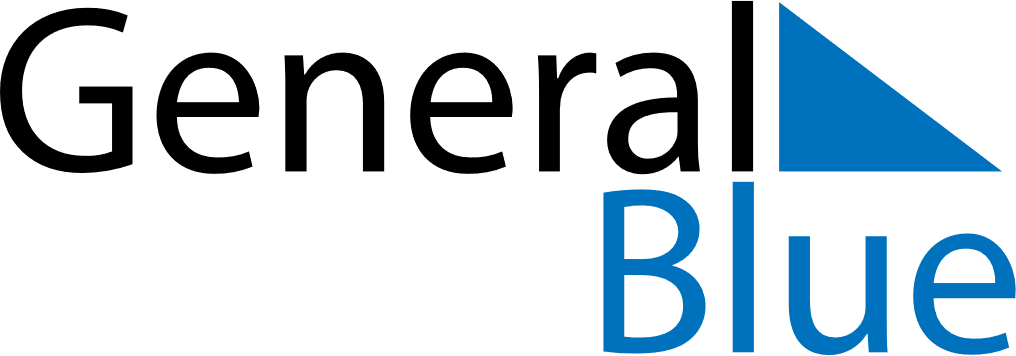 May 2020May 2020May 2020May 2020GuadeloupeGuadeloupeGuadeloupeSundayMondayTuesdayWednesdayThursdayFridayFridaySaturday112Labour DayLabour Day34567889Fête de la Victoire 1945Fête de la Victoire 194510111213141515161718192021222223Ascension Day2425262728292930Abolition of Slavery31Pentecost
Mother’s Day